PID  - 	Upoznajmo svoj grad					                 21.4.2020.Prouči sadržaje na linku:  https://hr.izzi.digital/DOS/1109/3621.htmlPogledaj video: https://www.profil-klett.hr/system/files/repozitorij/video/8884_10.mp4Pogledati slike i proučiti u UDŽBENIKU  str. 60., 61. NAPISATI NASLOV. ZALIJEPITI. RIJEŠITI u pisanke.Upoznajmo svoj grad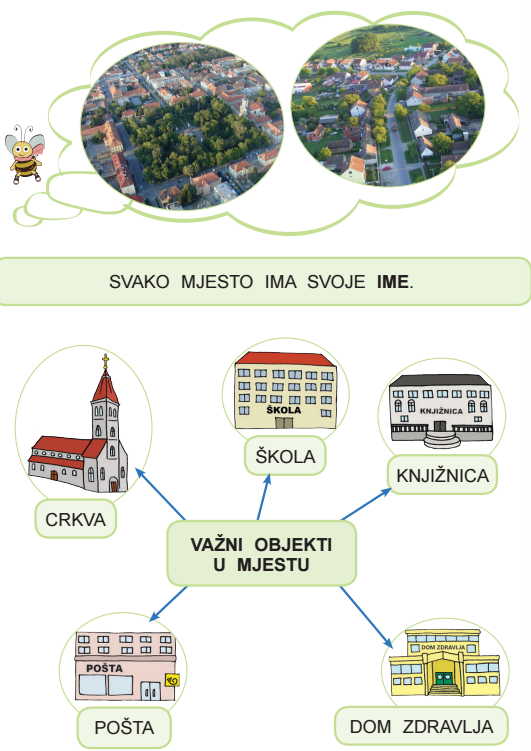 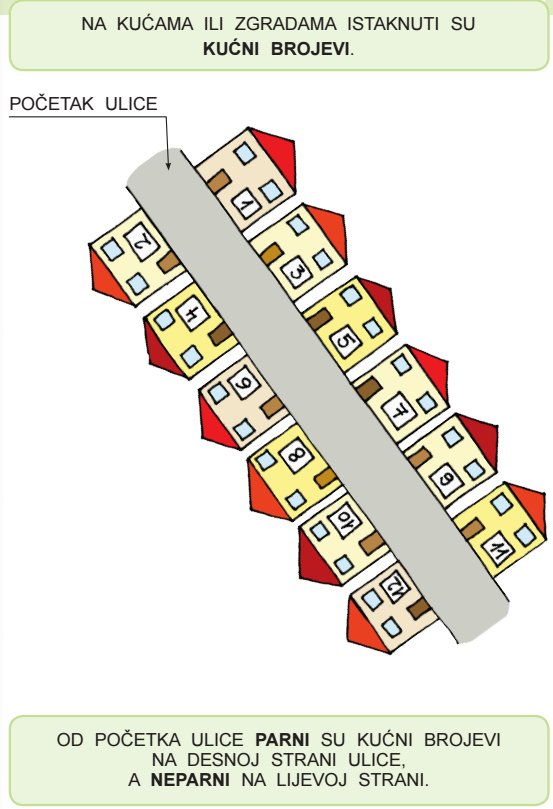 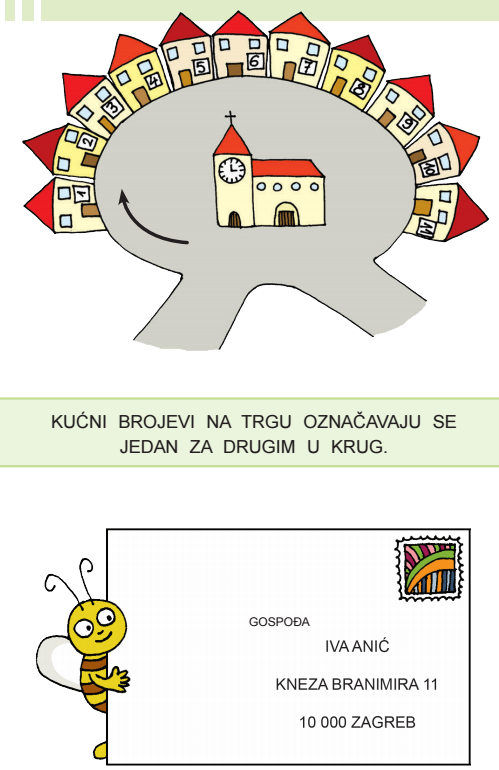 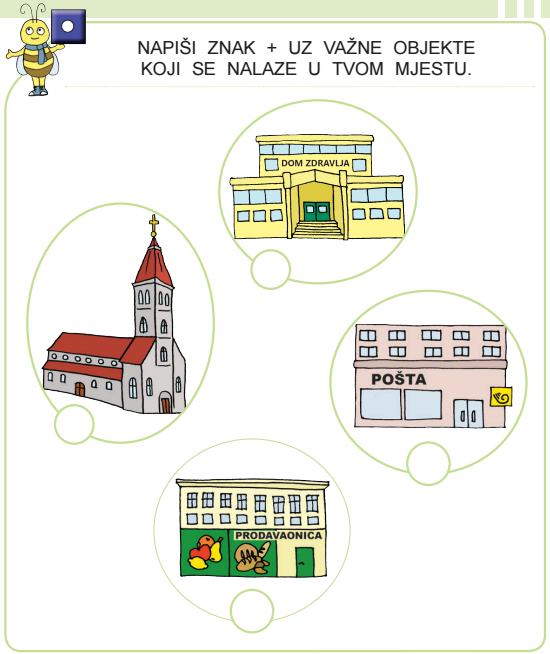 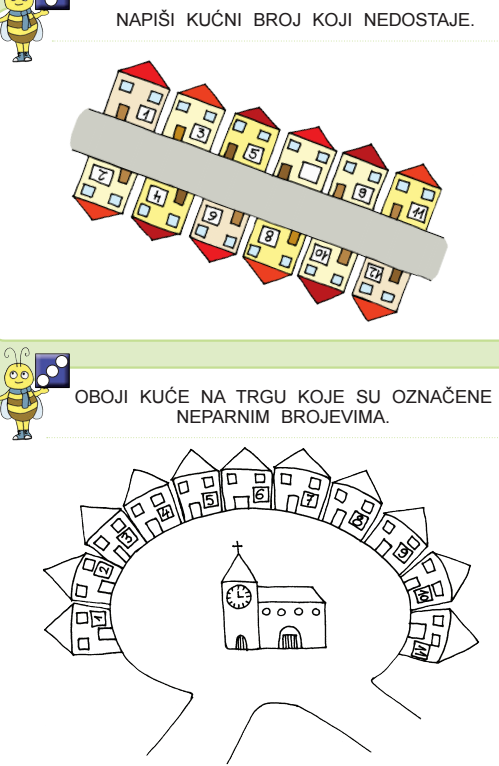 PONOVIMOhttps://wordwall.net/hr/resource/953536/priroda-i-dru%c5%a1tvo/selo-grad